Publicado en Valencia el 02/02/2023 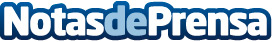 Las tendencias en alfombras que serán todo un éxito en 2023Unifam se hace eco de la información aportada por El Mueble sobre las alfombras que son tendencia en 2023Datos de contacto:Unifam966681979Nota de prensa publicada en: https://www.notasdeprensa.es/las-tendencias-en-alfombras-que-seran-todo-un Categorias: Interiorismo Moda Hogar Industria Téxtil http://www.notasdeprensa.es